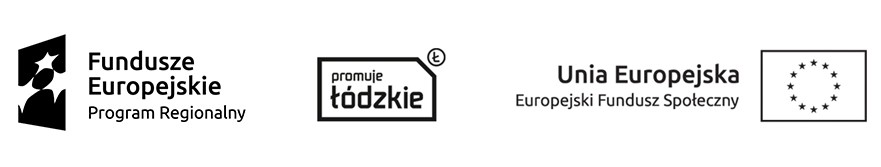 Załącznik nr 6 do SWZ……………………………(Pieczęć Wykonawcy)               Wykaz usług – kryteria oceny ofert.zorganizowanie i przeprowadzenie wyjazdu socjoterapeutycznego zgodnie z założeniami projektu pn. „Rodzina z przyszłością” współfinansowanego przez Unię Europejską ze środków Europejskiego Funduszu Społecznego w ramach Regionalnego Programu Operacyjnego Województwa Łódzkiego na lata 2014-2020, Oś priorytetowa IX, Działanie IX.2, Poddziałanie IX.2.1.  Na potwierdzenie powyższych danych załączamy dowody potwierdzające, że ww. usługi zostały wykonane lub są wykonywane należycie  są: 1)  referencje, 2) inne dokumenty wystawione przez podmiot, na rzecz którego usługi były bądź są wykonywane .............................................,dnia................................                       ……………………….………………………       (miejscowość)                                                                            (pieczęć imienna i podpis osoby lub osób                                                               uprawnionych do reprezentowania wykonawcy                          wymienionych w dokumentach rejestrowych                 Lp.Ogólna charakterystyka usługi wraz z podaniem liczby godzin i tematu programu profilaktyczno-edukacyjnego / socjoterapeutycznego / oraz liczby uczestnikówData wykonania *Data wykonania *Nazwa Odbiorcy (Zamawiającego, to jest podmiotu z którym Wykonawca zawarł umowęLp.Ogólna charakterystyka usługi wraz z podaniem liczby godzin i tematu programu profilaktyczno-edukacyjnego / socjoterapeutycznego / oraz liczby uczestnikówdata (tj. dzień-miesiąc-rok)  rozpoczęcia usługi (zgodnie z zawarta umową)data (tj. dzień-miesiąc-rok)  zakończenia usługi (zgodnie z zawarta umową)Nazwa Odbiorcy (Zamawiającego, to jest podmiotu z którym Wykonawca zawarł umowę